Что нужно знать о подписке на просмотр видеоконтента в интернете.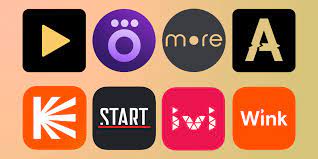 Всё большую популярность приобретают услуги интернет-сервисов по онлайн просмотру фильмов, мультфильмов, сериалов, телеканалов, трансляций событий на различных устройствах (компьютерах, планшетах, смартфонах, смарт-телевизорах). Среди прочих такие услуги можно получить на сервисах «Иви», «Кион», в онлайн кинотеатре «START» и т.д.Возможность онлайн просмотров кинематографических новинок, увлекательных трансляций телепередач и других контента, без рекламы, не выходя из дома и за умеренную плату – это очень удобно и привлекательно.Оформить подписку на любом сервисе можно очень быстро. Тем более, что большинство сервисов предлагают для начала воспользоваться так называемым «пробным периодом», который может быть бесплатным или стоить 1 рубль. Для оформления подписки или «пробного периода» необходимо зарегистрироваться на сайте, нажать кнопку «принимаю условия Пользовательского Соглашения», внести в личном кабинете платёжные реквизиты действующей банковской карты, и можно наслаждаться.Однако, необходимо обратить внимание на некоторые условия использования таких сервисов, в частности на условия Пользовательских Соглашений, которые, как правило, при оформлении читает редкий пользователь.Пользовательское Соглашение – это договор оферты, на основании которого вы будете использовать услуги киносервиса. В нём содержатся все существенные условия предоставления услуги, а также права и обязанности его сторон. Соглашаясь с его условиями, вы обязуетесь их выполнять. Его прочтение перед использованием поможет избежать неприятностей.Проанализировав несколько таких соглашений, обращаем внимание на следующие моменты:- внесение платёжных реквизитов действующей банковской карты является обязательным не только при оформлении подписки, но и при получении доступа к пробному бесплатному периоду;- при оформлении подписки и пробного периода к вашей карте будет подключена услуга по автоматическому продлению подписки (автоплатёж) на следующий платный период;при отключении автоплатежа до окончания пробного периода, доступ к сервису будет закрыт;- если вы не отключите автоплатёж, то в срок, установленный Пользовательским Соглашением, произойдёт списание средств;- сервис может изменять стоимость подписки, уведомив пользователей, путём обновления Пользовательского Соглашения на своём сайте, и если Вы не отключите автоплатёж, то списание средств за следующий период по более высокой цене будет считаться Вашим акцептом;- сервисы предоставляют дополнительные платные услуги;- сервисы не возвращают деньги за подписку, в случае, если вы решите расторгнуть договор до окончания срока его действия.На последнем пункте остановимся более детально.Если вы вовремя не отключили автопродление, то при наступлении срока платежа с Вашей карты будет списана плата за подписку в размере, действующем на день платежа. Многие потребители забывают о подключенном автоплатеже или же вообще не обращают внимание на его подключение при оформлении учётной записи, поэтому списание денег с карты становится для них неприятным сюрпризом, если они не планировали пользоваться сервисом в последующем. Обратившись за возвратом средств даже в день списания, они, чаще всего, получают отказ, хотя новый период только начался и до его окончания ещё очень много времени. И теперь деньги можно вернуть только в судебном порядке.Пользовательское соглашение по своей сути является абонентским договором и урегулировано нормами ст. 429.4. Гражданского кодекса РФ.Абонентским договором признается договор, предусматривающий внесение одной из сторон (абонентом) определенных, в том числе периодических, платежей или иного предоставления за право требовать от другой стороны (исполнителя) предоставления предусмотренного договором исполнения в затребованных количестве или объеме либо на иных условиях, определяемых абонентом.Абонент обязан вносить платежи или предоставлять иное исполнение по абонентскому договору независимо от того, было ли затребовано им соответствующее исполнение от исполнителя, если иное не предусмотрено законом или договором.В силу ст. 310 Гражданского кодекса РФ потребителям, как стороне, не осуществляющей предпринимательскую деятельность, предоставлено право на односторонний отказ от договора. Согласно ст. 32 Закона РФ «О защите прав потребителей» от 07.02.1992г. № 2300-1 (далее – Закон) потребитель вправе отказаться от исполнения договора о выполнении работ (оказании услуг) в любое время при условии оплаты исполнителю фактически понесенных им расходов, связанных с исполнением обязательств по данному договору.Ст. 450.1. Гражданского кодекса РФ определён порядок отказа от исполнения договора, согласно которому, право на односторонний отказ от договора (исполнения договора) (статья 310 ГК РФ) может быть осуществлено управомоченной стороной путем уведомления другой стороны об отказе от договора (исполнения договора). Договор прекращается с момента получения данного уведомления, если иное не предусмотрено законодательством или договором. В случае одностороннего отказа от договора (исполнения договора) полностью или частично, если такой отказ допускается, договор считается расторгнутым.В связи с чем, условия пользовательских соглашений, предусматривающие невозможность возврата денежных средств за неиспользованный период подписки, противоречат требованиям законодательства, в том числе ст. 16 Закона РФ «О защите прав потребителей».Обращаем внимание, что простое неиспользование сервиса без уведомления исполнителя услуги о намерении расторгнуть договор (в порядке указанном выше) не является основанием для расторжения договора и возврата денежных средств. Поэтому, если вы хотите отказаться от услуги, то исполнителя необходимо уведомить и желательно таким способом, чтобы в последующем вы могли подтвердить факт своего волеизъявления.Если вы попали в такую ситуацию, то рекомендуем обратиться в суд.